Supplementary figure 1. A) Schematic representation of 4q35 and 10q26 locus. D4Z4 repeat units on chromosomes 4 and 10 can be distinguished because all repeats on 10q contain BlnI restriction sites (B within the white triangles), while all D4Z4 repeats on 4q contain XapI restriction sites (X within the white triangles). B) Schematic representation of the method used to calculate D4Z4 repeat numbers from EcoRI-fragment sizes.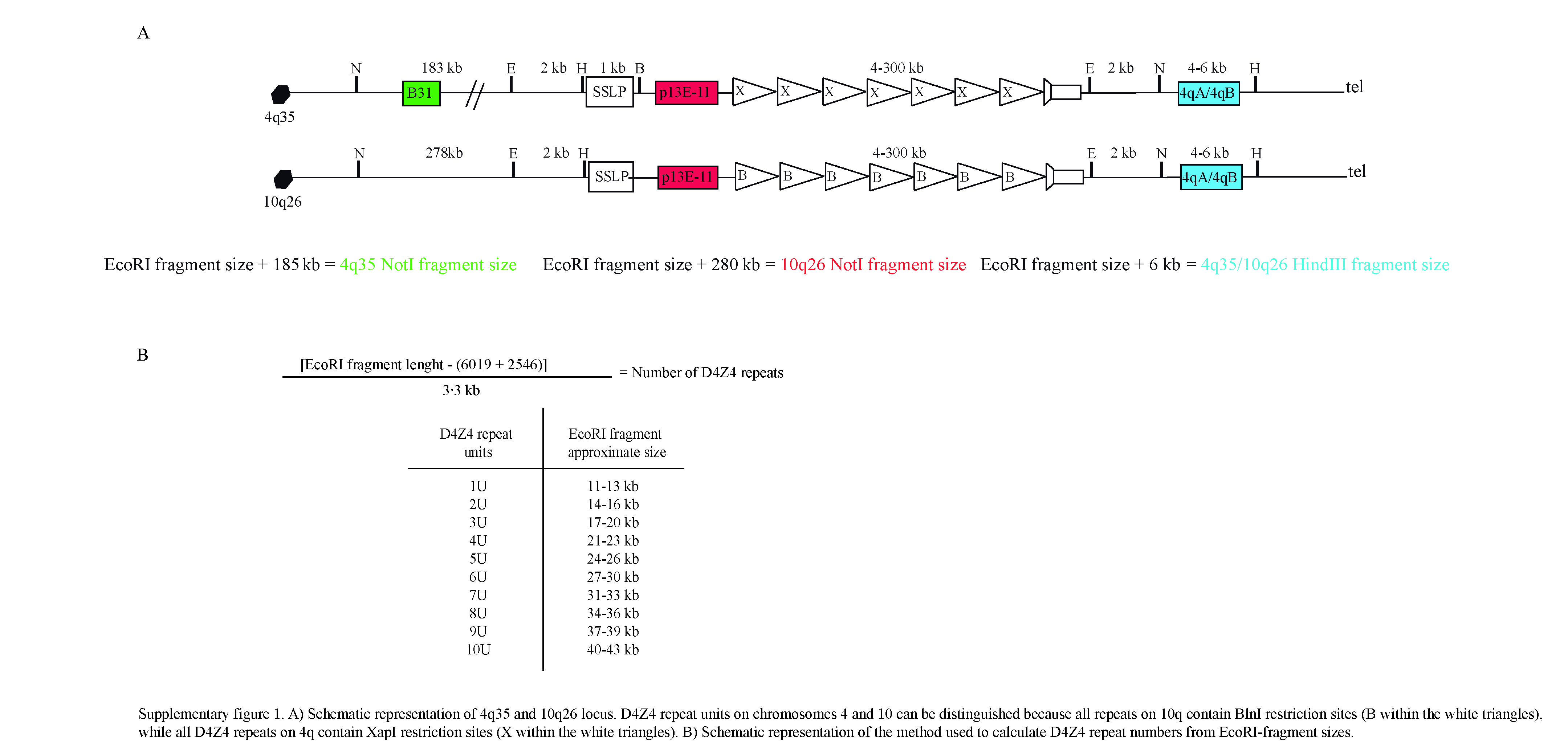 